Introducción a la filosofíaNombre:Curso: IV medio 2021Fecha: _______________/Objetivo: Reflexionar y aplicar los conceptos sobre filosofía.Instrucciones: Considerando el texto  “La filosofía” del filósofo alemán Karl Jaspers responda las preguntas.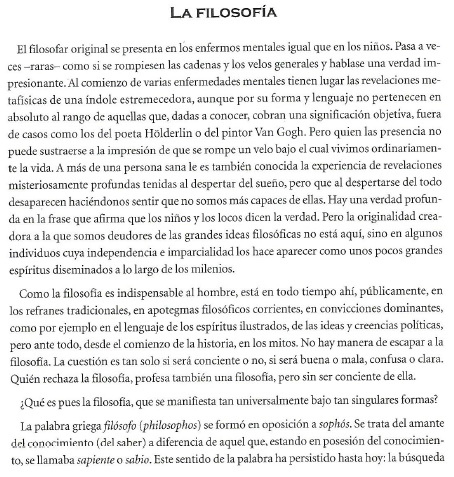 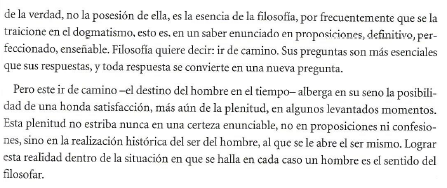 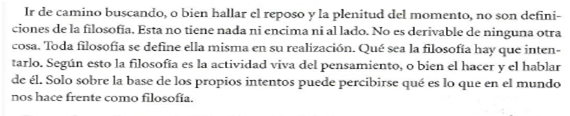 1.-Considerando su experiencia personal, busque tres preguntas infantiles con implicaciones filosóficas. ________________________________________________________________________________________________________________________________________________________________________________________________________________________________________________________________________________________________________________________________________2.-Diferencie la búsqueda de la verdad de la posesión de ella. Explique.________________________________________________________________________________________________________________________________________________________________________________________________________________________________________________________________________________________________________________________________________3.- ¿Por qué en filosofía las preguntas son más importantes que las respuestas? Explique. ________________________________________________________________________________________________________________________________________________________________________________________________________________________________________________________________________________________________________________________________________4.-Explique la siguiente afirmación: “La filosofía es una actividad viva del pensamiento y la reflexión sobre ese pensamiento, o bien el hacer y el hablar de él”. ________________________________________________________________________________________________________________________________________________________________________________________________________________________________________________________________________________________________________________________________________5.- Considerando la siguiente imagen y su experiencia personal ¿Qué es la filosofía para usted? Explique. 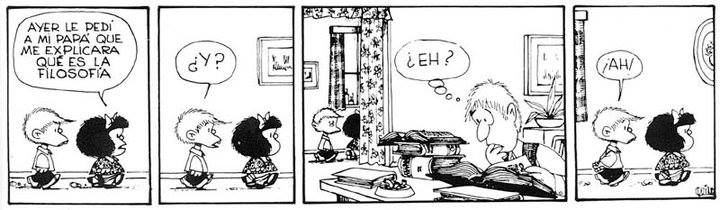 ________________________________________________________________________________________________________________________________________________________________________________________________________________________________________________________________________________________________________________________________________